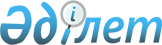 2010 жылғы 23 желтоқсандағы "Талғар ауданының 2011-2013 жылдарға арналған аудандық бюджеті туралы" N 41-232 шешіміне өзгерістер мен толықтырулар енгізу туралы
					
			Күшін жойған
			
			
		
					Алматы облысы Талғар аудандық мәслихатының 2011 жылғы 15 шілдедегі N 49-286 шешімі. Алматы облысының Әділет департаменті Талғар ауданының Әділет басқармасында 2011 жылы 28 шілдеде N 2-18-131 тіркелді. Күші жойылды - Алматы облысы Талғар аудандық мәслихатының 2012 жылғы 13 сәуірдегі № 4-27 шешімімен      Ескерту. Күші жойылды - Алматы облысы Талғар аудандық мәслихатының 13.04.2012 № 4-27 шешімімен.

      РҚАО ескертпесі.

      Мәтінде авторлық орфография және пунктуация сақталған.       

Қазақстан Республикасының 2008 жылғы 4 желтоқсандағы Бюджеттік Кодексінің 106-бабының 2-тармағының 4)тармақшасына, 4-тармағына, 109-бабының 5-тармағына және Қазақстан Республикасының 2001 жылғы 23 қаңтардағы "Қазақстан Республикасындағы жергілікті мемлекеттік басқару және өзін-өзі басқару туралы" Заңының 6-бабының 1-тармағының 1)-тармақшасына сәйкес, Талғар аудандық мәслихаты ШЕШІМ ҚАБЫЛДАДЫ:



      1.Талғар аудандық мәслихатының 2010 жылғы 23 желтоқсандағы "Талғар ауданының 2011-2013 жылғы аудандық бюджеті туралы" N 41-232 (2010 жылғы 31 желтоқсандағы нормативтік құқықтық актілерді мемлекеттік тіркеу Тізілімінде N 2-18-121 нөмірімен тіркелген, 2011 жылғы 13 қаңтардағы "Талғар" газетінің N 04-05 (3931-3932) санында жарияланған), Талғар аудандық мәслихатының 2011 жылғы 22 ақпандағы "2010 жылғы 23 желтоқсандағы "Талғар ауданының 2011-2013 жылдарға арналған аудандық бюджеті туралы" N 41-232 шешіміне өзгерістер мен толықтырулар енгізу туралы" N 43-252 (2011 жылғы 28 ақпандағы нормативтік құқықтық актілерді мемлекеттік тіркеу Тізілімінде N 2-18-124 нөмірімен тіркелген, 2011 жылғы 19 наурыздағы "Талғар" газетінің N 14 (3941) санында жарияланған), Талғар аудандық мәслихатының 2011 жылғы 18 наурыздағы "2010 жылғы 23 желтоқсандағы "Талғар ауданының 2011-2013 жылдарға арналған аудандық бюджеті туралы" N 41-232 шешіміне өзгерістер енгізу туралы" N 44-259 (2011 жылғы 1 сәуірдегі нормативтік құқықтық актілерді мемлекеттік тіркеу Тізілімінде N 2-18-125 нөмірімен тіркелген, 2011 жылғы 9 сәуірдегі "Талғар" газетінің N 16 (3943) санында жарияланған), Талғар аудандық мәслихатының 2011 жылғы 14 сәуірдегі "2010 жылғы 23 желтоқсандағы "Талғар ауданының 2011-2013 жылдарға арналған аудандық бюджеті туралы" N 41-232 шешіміне өзгерістер енгізу туралы" N 46-268 (2011 жылғы 25 сәуірдегі нормативтік құқықтық актілерді мемлекеттік тіркеу Тізілімінде N 2-18-127 нөмірімен тіркелген, 2011 жылғы 7 мамырдағы "Талғар" газетінің N 20-21 (3947-3948) санында жарияланған), шешіміне мынандай өзгертулер мен толықтырулар енгізілсін:



      1-тармақта:

      "Кірістер" жолындағы "6163376" саны "6413837" санына;

      "Шығындар" жолындағы "6282689" саны "6528149" санына.



      5-тармақта:

      "атқару органдары мен жалпы сипаттағы мемлекеттік қызметке" жолындағы "256955" саны "262371" санына;

      "білім беру мекемелеріне" жолындағы "4779596" саны "4828807" санына.

      5 тармақтағы "білім беру мекемелеріне" жолындағы "4779596" саны "4828807" санына келесі мазмұндағы жолымен толықтырылсын:

      "денсаулық сақтау" "100000" санымен.

      "әлеуметтік көмек және әлеуметтік қамсыздандыруға" жолындағы "185666" саны "199717" санына;

      "тұрғын үй коммуналдық шаруашылық" жолындағы "379796" саны "403774" санына;

      "мәдениет, спорт, туризм және ақпараттық кеңістiк" жолындағы "287468" саны "282664" санына;

      "ауыл, су, орман, балық шаруашылығы, ерекше қорғалатын табиғи аумақтар, қоршаған ортаны және жануарлар дүниесін қорғау, жер қатынастары" жолындағы "89512" саны "88383" санына;

      "көлік және коммуникация" жолындағы "229225" саны "289225" санына;

      "басқаларға" жолындағы "37499" саны "37118" санына;

      "Қарыздар түсімі" жолымен "37388" саны "32388" санына;

      "қарыздарды өтеу" жолындағы "69161" саны "69162" санына.



      2. Көрсетілген шешімінің 1-қосымшасы осы шешімнің 1-қосымшасына сәйкес жаңа редакцияда баяндалсын.



      3. Осы шешімнің орындалуын бақылау аудан әкімінің бірінші орынбасары Б.Абдулдаевқа жүктелсін.



      4. Осы шешім 2011 жылдың 1 қаңтарынан бастап қолданысқа енгізілсін.      Аудандық мәслихат

      сессиясының төрағасы                       Боранбаева М.Н.      Аудандық мәслихат

      хатшысы                                    Махатов Қ.Қ.      КЕЛІСІЛДІ:      Аудандық экономика,

      бюджеттік жоспарлау және

      кәсіпкерлік бөлімінің бастығы              Сафин Асанғали Ануарұлы

      15 шілде 2011 жыл

Талғар аудандық мәслихатының

2011 жылғы 14 сәуірдегі

"2010 жылғы 23 желтоқсандағы

"Талғар ауданының 2011-2013

жылдарға арналған аудандық

бюджеті туралы" N 41-232

шешіміне өзгерістер мен

толықтырулар енгізу туралы"

N 46-268 шешіміне

1-қосымшаТалғар аудандық мәслихатының

2010 жылғы 23 желтоқсандағы

"Талғар ауданының 2011-2013

жылдарға арналған аудандық

бюджеті туралы" N 41-232

шешіміне бекітілген

1-қосымша
					© 2012. Қазақстан Республикасы Әділет министрлігінің «Қазақстан Республикасының Заңнама және құқықтық ақпарат институты» ШЖҚ РМК
				СанатыСанатыСанатыСанатымың

теңгеІшкі функцияІшкі функцияІшкі функциямың

теңгеСыныбыСыныбымың

теңгеА Т А У ЫА Т А У Ымың

теңге1. Кiрiстер64138371Салықтық түсімдер115991904Меншiкке салынатын салықтар9476091Мүлiкке салынатын салықтар5387103Жер салығы689004Көлiк құралдарына салынатын салық3333995Бiрыңғай жер салығы6600Бiрыңғай жер салығы660005Тауарларға,жұмыстарға және қызметтерге салынатын ішкі салықтар1685182Акциздер1290003Табиғи және басқа ресурстарды пайдаланғаны үшін түсетін түсімдер59004Кәсiпкерлiк және кәсiби қызметтi жүргiзгені үшiн алынатын алымдар285585Ойын бизнесіне салық506008Заңдық мәнді іс-әрекеттерді жасағаны және (немесе) оған уәкілеттігі бар мемлекеттік органдар немесе лауазымды адамдар құжаттар бергені үшін алынатын міндетті төлемдер437921Мемлекеттiк баж437922Салықтық емес түсiмдер5708801Мемлекет меншіктен түсетін кірістер96945Мемлекет меншігіндегі мүлікті жалға беруден түсетін кірістер969404Мемлекеттік бюджеттен қаржыландырылатын, сондай-ақ Қазақстан Республикасының Ұлттық Банкінің бюджетінен (шығыстар сметасынан) ұсталатын және қаржыландырылатын мемлекеттік мекемелер салатын айыппұлдар, өсімпұлдар, санкциялар, өндіріп алулар404141Мұнай секторы ұйымдарынан түсетін түсімдерді қоспағанда, мемлекеттік бюджеттен қаржыландырылатын, сондай-ақ Қазақстан Республикасы Ұлттық Банкінің бюджетінен (шығыстар сметасынан) ұсталатын және қаржыландырылатын мемлекеттік мекемелер салатын айыппұлдар, өсімпұлдар, санкциялар, өндіріп алулар4041406Басқа да салықтық емес түсімдер69801Басқа да салықтық емес түсімдер69803Негізгі капиталды сатудан түсетін түсімдер32041203Жерді және материалдық емес активтерді сату3204121Жерді сату3204124Трансферттердің түсімдері487641802Мемлекеттік басқарудың жоғары тұрған органдарынан түсетін трансферттер48764182Облыстық бюджеттен түсетін трансферттер4876418СанатыСанатыСанатыСанатыСанатыСомасы

мың теңгеІшкі функцияІшкі функцияІшкі функцияІшкі функцияСомасы

мың теңгеСыныбыСыныбыСомасы

мың теңгеІшкі сыныбыСомасы

мың теңгеА Т А У ЫСомасы

мың теңге5Бюджеттік кредиттерді өтеу71301Бюджеттік кредиттерді өтеу7131Мемлекеттік бюджеттен берілген бюджеттік кредиттерді өтеу7137Қарыздар түсімі3238801Мемлекеттік ішкі қарыздар323882Қарыз алу келісім шарттары323888Бюджет қаражаттарының қолданылатын қалдықтары18276101Бюджет қаражатының қалдықтары1827611Бюджет қаражатының бос қалдықтары182761ФункцияФункцияФункцияФункцияФункцияСомасы /мың теңгемен/Кіші функцияКіші функцияКіші функцияКіші функцияСомасы /мың теңгемен/Бюджеттік бағдарламаның әкімшісіБюджеттік бағдарламаның әкімшісіБюджеттік бағдарламаның әкімшісіСомасы /мың теңгемен/БағдарламаБағдарламаСомасы /мың теңгемен/А Т А У ЫА Т А У ЫСомасы /мың теңгемен/2. Шығындар652814901Жалпы сипаттағы мемлекеттiк қызметтер2623711Мемлекеттік басқарудың жалпы функцияларын орындайтын өкілді, атқарушы және басқа органдар230361112Аудан (облыстық маңызы бар қала) мәслихатының аппараты14811001Аудан (облыстық маңызы бар қала) мәслихатының қызметін қамтамасыз ету жөніндегі қызметтер14811122Аудан (облыстық маңызы бар қала) әкімінің аппараты81539001Аудан (облыстық маңызы бар қала) әкімінің қызметін қамтамасыз ету жөніндегі қызметтер62104003Мемлекеттік органдардың күрделі шығыстары19435123Қаладағы аудан, аудандық маңызы бар қала, кент, ауыл (село), ауылдық (селолық) округ әкімінің аппараты134011001Қаладағы аудан, аудандық маңызы бар қаланың, кент, ауыл (село), ауылдық (селолық) округ әкімінің қызметін қамтамасыз ету жөніндегі қызметтер128783022Мемлекеттік органдардың күрделі шығыстары52282Қаржылық қызмет11375452Ауданның (облыстық маңызы бар қаланың) қаржы бөлімі11375001Аудандық бюджетті орындау және коммуналдық меншікті (облыстық маңызы бар қала) саласындағы мемлекеттік саясатты іске асыру жөніндегі қызметтер9301003Салық салу мақсатында мүлікті бағалауды жүргізу20745Жоспарлау және статистикалық қызмет20635476Ауданның (облыстық маңызы бар қаланың) экономика, бюджеттік жоспарлау және кәсіпкерлік бөлімі20635001Экономикалық саясатты, мемлекеттік жоспарлау жүйесін қалыптастыру және дамыту және ауданды (облыстық маңызы бар қаланы) басқару саласындағы мемлекеттік саясатты іске асыру жөніндегі қызметтер17635003Мемлекеттік органдардың күрделі шығыстары300002Қорғаныс181781Әскери мұқтаждар1378122Аудан (облыстық маңызы бар қала) әкімінің аппараты1378005Жалпыға бірдей әскери міндетті атқару шеңберіндегі іс-шаралар13782Төтенше жағдайлар жөнiндегi жұмыстарды ұйымдастыру16800122Аудан (облыстық маңызы бар қала) әкімінің аппараты16800006Аудан(облыстық маңызы бар қала) аумағындағы төтенше жағдайлардың алдын алу және оларды жою1680003Қоғамдық тәртіп, қауіпсіздік, құқықтық, сот, қылмыстық-атқару қызметі78581Құқық қорғау қызметi7858458Ауданның (облыстық маңызы бар қаланың) тұрғын үй-коммуналдық шаруашылығы, жолаушылар көлігі және автомобиль жолдары бөлімі7858021Елдi мекендерде жол жүрісі қауiпсiздiгін қамтамасыз ету785804Бiлiм беру48288071Мектепке дейiнгi тәрбие және оқыту242573123Қаладағы аудан, аудандық маңызы бар қала, кент, ауыл (село), ауылдық (селолық) округ әкімінің аппараты1037025Мектеп мұғалімдеріне және мектепке дейінгі ұйымдардың тәрбиешілеріне біліктілік санаты үшін қосымша ақы көлемін ұлғайту1037471Ауданның (облыстық маңызы бар қаланың) білім, дене шынықтыру және спорт бөлімі241536003Мектепке дейінгі тәрбие ұйымдарының қызметін қамтамасыз ету186650025Мектеп мұғалімдеріне және мектепке дейінгі ұйымдардың тәрбиешілеріне біліктілік санаты үшін қосымша ақы көлемін ұлғайту54886Республикалық бюджеттен берілетін трансферттер есебiнен548862Бастауыш, негізгі орта және жалпы орта білім беру3712160123Қаладағы аудан, аудандық маңызы бар қала, кент, ауыл (село), ауылдық (селолық) округ әкімінің аппараты6093005Ауылдық (селолық) жерлерде балаларды мектепке дейін тегін алып баруды және кері алып келуді ұйымдастыру6093471Ауданның (облыстық маңызы бар қаланың) білім, дене шынықтыру және спорт бөлімі3706067004Жалпы білім беру3660719005Балалар мен жеткіншектерге қосымша білім беру 453484Техникалық және кәсіптік, орта білімнен кейінгі білім беру26055471Ауданның (облыстық маңызы бар қаланың) білім, дене шынықтыру және спорт бөлімі26055007Кәсіптік оқытуды ұйымдастыру260559Білім беру саласындағы өзге де қызметтер848019467Ауданның (облыстық маңызы бар қаланың) құрылыс бөлімі764651037Білім беру объектілерін салу және реконструкциялау764651Жергілікті бюджет қаражаты есебінен764651471Ауданның (облыстық маңызы бар қаланың) білім, дене шынықтыру және спорт бөлімі83368008Ауданның (облыстық маңызы бар қаланың) мемлекеттік білім беру мекемелерінде білім беру жүйесін ақпараттандыру11122009Ауданның (облыстық маңызы бар қаланың) мемлекеттік білім беру мекемелер үшін оқулықтар мен оқу-әдiстемелiк кешендерді сатып алу және жеткізу39450020Жетім баланы (жетім балаларды) және ата-аналарының қамқорынсыз қалған баланы (балаларды) күтіп-ұстауға асыраушыларына ай сайынғы ақшалай қаражат төлемдері20110Республикалық бюджеттен берілетін трансферттер есебiнен20110023Үйде оқытылатын мүгедек балаларды жабдықпен, бағдарламалық қамтыммен қамтамасыз ету1268605Денсаулық сақтау1000002Халықтың денсаулығын қорғау100000471Ауданның (облыстық маңызы бар қаланың) білім, дене шынықтыру және спорт бөлімі100000024Қазақстан Республикасы Денсаулық сақтау саласын дамытудың 2011-2015 жылдарға арналған "Саламатты Қазақстан" мемлекеттік бағдарламасы шеңберінде іс-шаралар өткізу"10000006Әлеуметтiк көмек және әлеуметтiк қамсыздандыру1997172Әлеуметтік көмек174061451Ауданның (облыстық маңызы бар қаланың) жұмыспен қамту және әлеуметтік бағдарламалар бөлімі174061002Еңбекпен қамту бағдарламасы44725004Ауылдық жерлерде тұратын денсаулық сақтау, білім беру, әлеуметтік қамтамасыз ету, мәдениет және спорт мамандарына отын сатып алуға Қазақстан Республикасының заңнамасына сәйкес әлеуметтік көмек көрсету16836005Мемлекеттік атаулы әлеуметтік көмек7041006Тұрғын үй көмегі13561007Жергілікті өкілетті органдардың шешімі бойынша мұқтаж азаматтардың жекелеген топтарына әлеуметтік көмек18845010Үйден тәрбиеленіп оқытылатын мүгедек балаларды материалдық қамтамасыз ету3556014Мұқтаж азаматтарға үйде әлеуметтiк көмек көрсету17423Жергілікті бюджет қаражаты есебінен1742301618 жасқа дейінгі балаларға мемлекеттік жәрдемақылар25564017Мүгедектерді оңалту жеке бағдарламасына сәйкес, мұқтаж мүгедектерді міндетті гигиеналық құралдармен қамтамасыз етуге, және ымдау тілі мамандарының, жеке көмекшілердің қызмет көрсету13899023Жұмыспен қамту орталықтарының қызметін қамтамасыз ету126119Әлеуметтік көмек және әлеуметтік қамтамасыз ету саласындағы өзге де қызметтер25656451Ауданның (облыстық маңызы бар қаланың) жұмыспен қамту және әлеуметтік бағдарламалар бөлімі25656001Жергілікті деңгейде халық үшін әлеуметтік бағдарламаларды жұмыспен қамтуды қамтамасыз етуді іске асыру саласындағы мемлекеттік саясатты іске асыру жөніндегі қызметтер24077011Жәрдемақылар және басқа да әлеуметтік төлемдерді есептеу, төлеу мен жеткізу бойынша қызметтерге ақы төлеу157907Тұрғын үй-коммуналдық шаруашылық4037741Тұрғын үй шаруашылығы55590458Ауданның тұрғын үй- коммуналдық шаруашылығы, жолаушылар көлігі және автомобиль жолдары бөлімі9390002Мемлекеттiк қажеттiлiктер үшiн жер учаскелерiн алып қою, соның iшiнде сатып алу жолымен алып қою және осыған байланысты жылжымайтын мүлiктi иелiктен айыру9390467Ауданның (облыстық маңызы бар қаланың) құрылыс бөлімі46200004Инженерлік коммуникациялық инфрақұрылымды дамыту, жайластыру және (немесе) сатып алу462002Коммуналдық шаруашылық268326458Ауданның тұрғын үй- коммуналдық шаруашылығы, жолаушылар көлігі және автомобиль жолдары бөлімі268326012Сумен жабдықтау және су бөлу жүйесінің қызмет етуі35637028Коммуналдық шаруашылығын дамыту50884029Сумен жабдықтау жүйесін дамыту129050Республикалық бюджеттен берілетін трансферттер есебiнен17000030Өңірлік жұмыспен қамту және кадрларды қайта даярлау стратегиясын іске асыру шеңберінде инженерлік коммуникациялық инфрақұрылымды жөндеу және елді-мекендерді көркейту527553Елді - мекендерді көркейту79858458Ауданның (облыстық маңызы бар қаланың) тұрғын үй-коммуналдық шаруашылық, жолаушылар көлігі және автомобиль жолдары бөлімі79858015Елдi мекендердегі көшелердi жарықтандыру24939016Елдi мекендердiң санитариясын қамтамасыз ету14814017Жерлеу орындарын күтiп-ұстау және туысы жоқтарды жерлеу1105018Елдi мекендердi абаттандыру және көгалдандыру3900008Мәдениет, спорт, туризм және ақпараттық кеңістiк2826641Мәдениет саласындағы қызмет27193478Ауданның (облыстық маңызы бар қаланың) ішкі саясат,мәдениет және тілдерді дамыту бөлімі27193009Мәдени-демалыс жұмысын қолдау271932Спорт220680467Ауданның (облыстық маңызы бар қаланың) құрылыс бөлімі58168008Спорт объектілерін дамыту58168471Ауданның (облыстық маңызы бар қаланың) білім, дене шынықтыру және спорт бөлімі162512013Ұлттық және бұқаралық спорт түрлерін дамыту2210014Аудандық (облыстық маңызы бар қалалық) деңгейде спорттық жарыстар өткiзу236015Әртүрлi спорт түрлерi бойынша аудан (облыстық маңызы бар қала) құрама командаларының мүшелерiн дайындау және олардың облыстық спорт жарыстарына қатысуы1600663Ақпараттық кеңістік26201478Ауданның (облыстық маңызы бар қаланың) ішкі саясат,мәдениет және тілдерді дамыту бөлімі26201005Газеттер мен журналдар арқылы мемлекеттік ақпараттық саясат жүргізу жөніндегі қызметтер6797007Аудандық (қалалық) кiтапханалардың жұмыс iстеуi16907008Мемлекеттік тілді және Қазақстан халықтарының басқа да тілдерін дамыту24979Мәдениет, спорт, туризм және ақпараттық кеңiстiктi ұйымдастыру жөнiндегi өзге де қызметтер8590478Ауданның (облыстық маңызы бар қаланың) ішкі саясат,мәдениет және тілдерді дамыту бөлімі8590001Ақпаратты, мемлекеттілікті нығайту және азаматтардың әлеуметтік сенімділігін қалыптастыру саласында жергілікті деңгейде мемлекеттік саясатты іске асыру жөніндегі қызметтер7734004Жастар саясаты саласындағы өңірлік бағдарламаларды iске асыру85610Ауыл, су, орман, балық шаруашылығы, ерекше қорғалатын табиғи аумақтар, қоршаған ортаны және жануарлар дүниесін қорғау, жер қатынастары883831Ауыл шаруашылығы21896474Ауданның (облыстық маңызы бар қаланың) ауыл шаруашылығы және ветеринария бөлімі16744001Жергілікті деңгейде ауыл шаруашылығы және ветеринария саласындағы мемлекеттік саясатты іске асыру жөніндегі қызметтер 13070007Қаңғыбас иттер мен мысықтарды аулауды және жоюды ұйымдастыру810008Алып қойылатын және жойылатын ауру жануарлардың, жануарлардан алынатын өнімдер мен шикізаттың құнын иелеріне өтеу1840011Жануарлардың энзоотиялық аурулары бойынша ветеринариялық іс-шараларды жүргізу1024476Ауданның (облыстық маңызы бар қаланың) экономика, бюджеттік жоспарлау және кәсіпкерлік бөлімі5152099Республикалық бюджеттен берілетін нысаналы трансферттер есебінен ауылдық елді мекендер саласының мамандарын әлеуметтік қолдау шараларын іске асыру51526Жер қатынастары14858463Ауданның (облыстық маңызы бар қаланың) жер қатынастары бөлімі14858001Аудан (облыстық маңызы бар қала) аумағында жер қатынастарын реттеу саласындағы мемлекеттік саясатты іске асыру жөніндегі қызметтер6737004Жердi аймақтарға бөлу жөнiндегi жұмыстарды ұйымдастыру81219Ауыл, су, орман, балық шаруашылығы және қоршаған ортаны қорғау мен жер қатынастары саласындағы өзге де қызметтер51629474Ауданның (облыстық маңызы бар қаланың) ауыл шаруашылығы және ветеринария бөлімі51629013Эпизоотияға қарсы іс-шаралар жүргізу5162911Өнеркәсіп, сәулет, қала құрылысы және құрылыс қызметі93382Сәулет, қала құрылысы және құрылыс қызметі9338467Ауданның (облыстық маңызы бар қаланың) құрылыс бөлімі4604001Жергілікті деңгейде құрылыс саласындағы мемлекеттік саясатты іске асыру жөніндегі қызметтер4604468Ауданның (облыстық маңызы бар қаланың) сәулет және қала құрылысы бөлімі4734001Жергілікті деңгейде сәулет және қала құрылысы саласындағы мемлекеттік саясатты іске асыру жөніндегі қызметтер473412Көлiк және коммуникация2892251Автомобиль көлiгi289225458Ауданның (облыстық маңызы бар қаланың) тұрғын үй-коммуналдық шаруашылық, жолаушылар көлігі және автомобиль жолдары бөлімі289225023Автомобиль жолдарының жұмыс істеуін қамтамасыз ету289225Жергілікті бюджет қаражаты есебінен28922513Басқалар371189Басқалар37118451Ауданның (облыстық маңызы бар қаланың) жұмыспен қамту және әлеуметтік бағдарламалар бөлімі1560022"Бизнестің жол картасы - 2020" бағдарламасы шеңберінде жеке кәсіпкерлікті қолдау1560Республикалық бюджеттен берілетін трансферттер есебiнен1560452Ауданның (облыстық маңызы бар қаланың) қаржы бөлімі8959012Ауданның (облыстық маңызы бар қаланың) жергілікті атқарушы органының резерві 8959Ауданның (облыстық маңызы бар қаланың) аумағындағы табиғи және техногендік сипаттағы төтенше жағдайларды жоюға арналған ауданның (облыстық маңызы бар қаланың) жергілікті атқарушы органының төтенше резерві 8959458Ауданның (облыстық маңызы бар қаланың) тұрғын үй-коммуналдық шаруашылық, жолаушылар көлігі және автомобиль жолдары бөлімі6719001Жергілікті деңгейде тұрғын үй-коммуналдық шаруашылығы, жолаушылар көлігі және автомобиль жолдары саласындағы мемлекеттік саясатты іске асыру жөніндегі қызметтер6719471Ауданның (облыстық маңызы бар қаланың) білім, дене шынықтыру және спорт бөлімі19880001Білім, дене шынықтыру және спорт бөлімі қызметін қамтамасыз ету1988015Трансферттер7161Трансферттер716452Ауданның (облыстық маңызы бар қаланың) қаржы бөлімі716006Нысаналы пайдаланылмаған (толық пайдаланылмаған) трансферттерді қайтару716Қарыздарды өтеу6916216Қарыздарды өтеу6916201Қарыздарды өтеу69162452Ауданның (облыстық маңызы бар қаланың) қаржы бөлімі69162008Жергілікті атқарушы органның жоғары тұрған бюджет алдындағы борышын өтеу69161021Жергілікті бюджеттен бөлінген пайдаланылмаған бюджеттік кредиттерді қайтару1Функционалдық топФункционалдық топФункционалдық топФункционалдық топФункционалдық топСомасы,

мың теңгеКіші функцияКіші функцияКіші функцияКіші функцияСомасы,

мың теңгеБюджеттік бағдарламалардың әкімшісіБюджеттік бағдарламалардың әкімшісіБюджеттік бағдарламалардың әкімшісіСомасы,

мың теңгеБағдарламаБағдарламаСомасы,

мың теңгеА Т А У ЫСомасы,

мың теңгеБюджеттік кредиттер3238810Ауыл, су, орман, балық шаруашылығы, ерекше қорғалатын табиғи аумақтар, қоршаған ортаны және жануарлар дүниесін қорғау, жер қатынастары323881Ауыл шаруашылығы32388476Ауданның (облыстық маңызы бар қаланың) экономика, бюджеттік жоспарлау және кәсіпкерлік бөлімі32388004Ауылдық елді мекендердің әлеуметтік саласының мамандарын әлеуметтік қолдау шараларын іске асыру үшін бюджеттік кредиттер32388